Podróż dookoła świata z Google Earth VRZa chwilę wyruszysz w niesamowitą podróż przy pomocy Google Earth VR. Zapisz zrzut ekranu z jednego miejsca, które zrobiło na tobie szczególne wrażenie i wklej go pod spodem.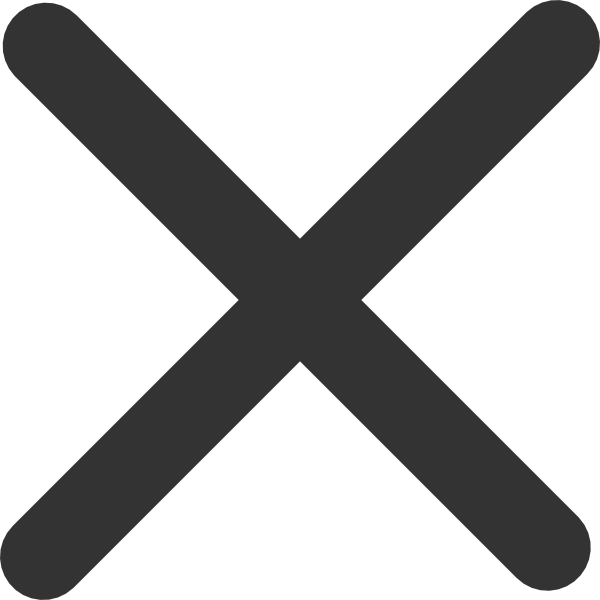 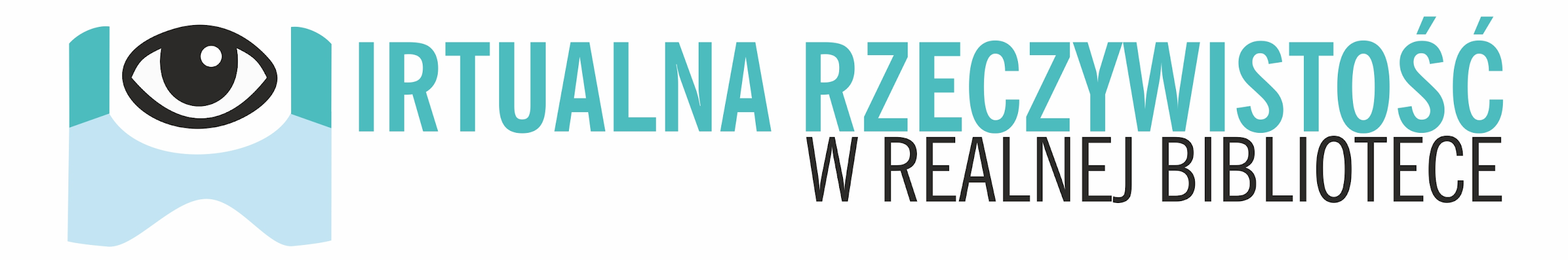 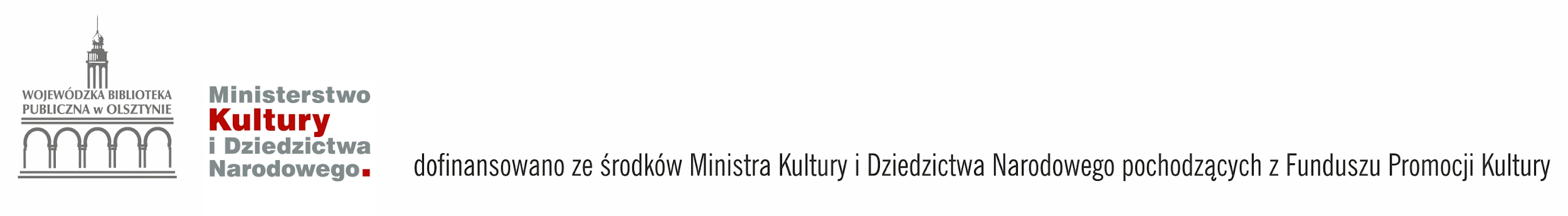 Opowiedz o miejscu, które odwiedziłeś przy pomocy Google Earth VROpowiedz o miejscu, które odwiedziłeś przy pomocy Google Earth VROpowiedz o miejscu, które odwiedziłeś przy pomocy Google Earth VROpisz swoje wrażenia z używania Earth VROpisz swoje wrażenia z używania Earth VROpisz swoje wrażenia z używania Earth VRJakie kolejne miejsce chciałbyś odwiedzić?Jakie kolejne miejsce chciałbyś odwiedzić?